Оценочный лист для работы нашей группы Подумайте о том, что бы вы хотели разместить в вашей презентации (буклете) о проведенном в вашей группе исследовании и напишите об этом внизу. Главная цель нашего исследования: Оценить актуальность испанского языка в наши дни.Название исследовательской работы: “Espanol en vivo” или зачем учить испанский?Темы и справочные материалы, которые мы собираемся  изучать с помощью Интернет: 1) Рейтинги языков по популярности, по количеству носителей, по сложности в разных аспектах, по богатству лексики.2) Вакансии с требованием знания испанского3) Литература на испанскомДругие элементы проекта, которые мы собираемся включить в нашу презентацию, публикацию: (Например, результаты опросов, переписка с экспертами или другими учащимися/группами учащихся, анализ данных, содержащихся в таблицах и базах данных) Результаты опроса студентов - зачем по их мнению учить испанскийРезультаты опроса преподавателейПереписка с носителями испанскогоПереписка с преподавателями испанскогоАнализ всех данных и сборка статистикиДругие ресурсы, которые мы собираемся  использовать при создании нашей презентации, публикации:(Например, мультимедийные энциклопедии, учебники, другие печатные материалы) Учебник по испанскомуЛитература об испанском языкеДля того, чтобы обеспечить решение задач (проблем) нашей исследовательской работы, мы включаем в презентацию, публикацию: Опрос общественного мнения или ссылку на опрос; анализ результатов Аргументы/возражения Результаты проведенных лабораторных работ, экспериментовОбсуждение прошедших или предстоящих событий Рецензии на Веб-страницы Колонка советов с коллективными ответамиИзображения, созданные на компьютере, или нарисованные вручную и отсканированные. Графики и схемы Список использованных работ (библиография) Актуальность изучения испанского языкаСегодня многие люди заинтересованы в изучении иностранных языков. Это отличная возможность поехать за границу и не пользоваться услугами переводчика. Испанский язык становится актуальным. На нем разговаривают в 24 странах мира, что считается серьезным показателем.Путешественники;Желающие организовать свой бизнес за границей;Желающие отправиться на ПМЖ в Испанию или другую страну с государственным испанским языком;Для обучения в школе или ВУЗе.В таких случаях изучением следует заняться основательно и уделить этому особое внимание. Даже если вы сомневаетесь, изучить этот язык или нет, то не стоит даже сомневаться. Он является одним из самых перспективных в мире. Его применение становится все больше востребованным в мире. Перед началом изучения следует узнать интересные факты:Испанский язык является государственным более чем в 20 странах мира. Его используют не только в Испании, но также в Венесуэле, Колумбии, Аргентине, Мексике, США и прочих странах Латинской Америки;Если изучить энциклопедии, то можно узнать, что этот язык уже с 2009 года стал заниматься 5 место в мире по количеству людей, разговариваемых на нем;Эксперты уверены, что к 2030 году на испанском языке будет говорить больше 540 000 000 человек;Пройдя изучение этого языка, перед человеком откроются новые возможности. Он сможет уехать работать в другие страны и получать более высокую заработную плату.Чтобы быстро и правильно изучить испанский язык требуется найти хорошего репетитора. Индивидуальные занятия являются более эффективными в учебе. С их помощью можно быстро получиться базовые знания, а после уже усовершенствовать свой лексикон. Стоимость таких занятий определяется в индивидуальном порядке и зависит от следующих факторов:Вид обучения (групповые или индивидуальные занятия);Длительность занятий;Методика обучения;Использование материалов для проведения уроков.Отталкиваясь от всех вышеперечисленных особенностей, будет зависеть окончательная стоимость занятий. Индивидуальные занятия будут намного эффективнее, чем групповые. Репетитор разработает программу в индивидуальном порядке с возможностями ученика, что поможет быстро получить положительный результат в обучении.“Зачем нужен испанский?”Опрос студентов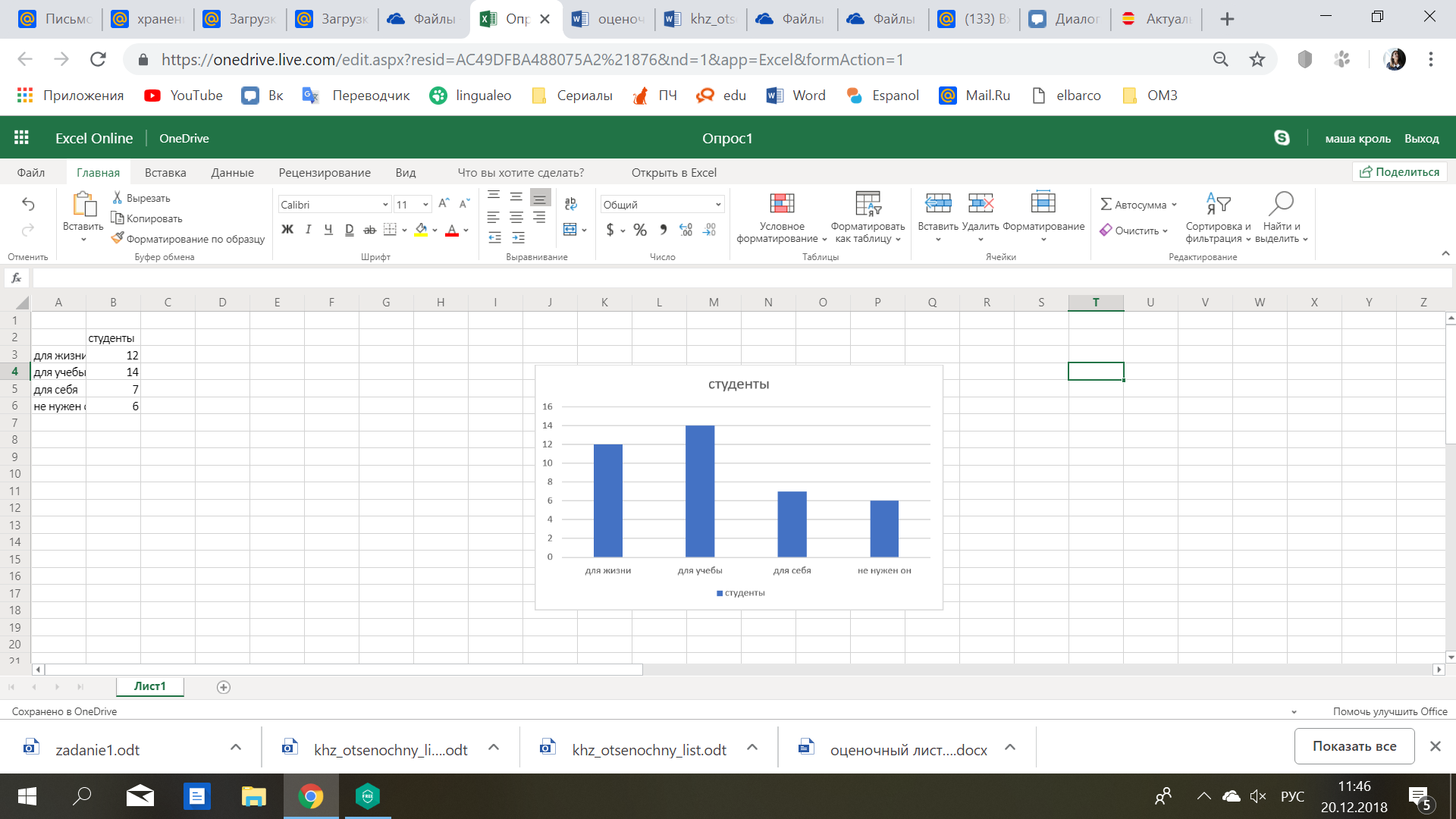 Опрос преподавателей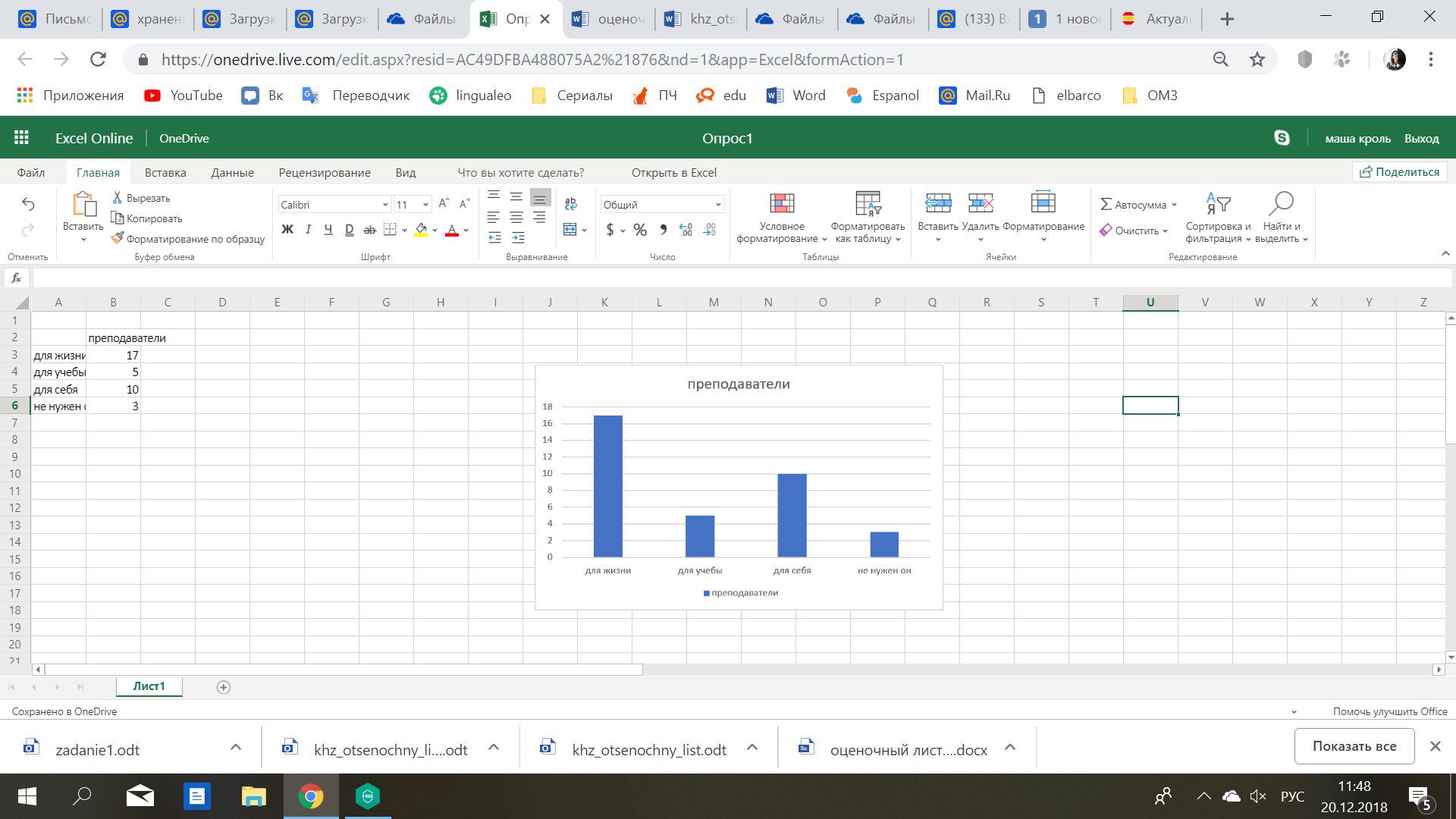 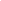 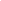 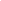 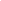 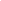 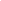 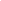 